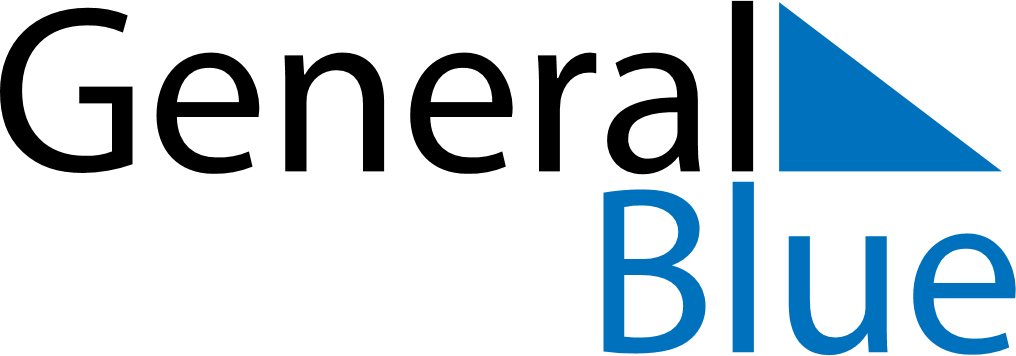 June 2024June 2024June 2024June 2024June 2024June 2024June 2024Santo Antonio de Jesus, Bahia, BrazilSanto Antonio de Jesus, Bahia, BrazilSanto Antonio de Jesus, Bahia, BrazilSanto Antonio de Jesus, Bahia, BrazilSanto Antonio de Jesus, Bahia, BrazilSanto Antonio de Jesus, Bahia, BrazilSanto Antonio de Jesus, Bahia, BrazilSundayMondayMondayTuesdayWednesdayThursdayFridaySaturday1Sunrise: 5:52 AMSunset: 5:17 PMDaylight: 11 hours and 24 minutes.23345678Sunrise: 5:52 AMSunset: 5:17 PMDaylight: 11 hours and 24 minutes.Sunrise: 5:53 AMSunset: 5:17 PMDaylight: 11 hours and 23 minutes.Sunrise: 5:53 AMSunset: 5:17 PMDaylight: 11 hours and 23 minutes.Sunrise: 5:53 AMSunset: 5:17 PMDaylight: 11 hours and 23 minutes.Sunrise: 5:53 AMSunset: 5:17 PMDaylight: 11 hours and 23 minutes.Sunrise: 5:54 AMSunset: 5:17 PMDaylight: 11 hours and 23 minutes.Sunrise: 5:54 AMSunset: 5:17 PMDaylight: 11 hours and 23 minutes.Sunrise: 5:54 AMSunset: 5:17 PMDaylight: 11 hours and 22 minutes.910101112131415Sunrise: 5:54 AMSunset: 5:17 PMDaylight: 11 hours and 22 minutes.Sunrise: 5:55 AMSunset: 5:17 PMDaylight: 11 hours and 22 minutes.Sunrise: 5:55 AMSunset: 5:17 PMDaylight: 11 hours and 22 minutes.Sunrise: 5:55 AMSunset: 5:17 PMDaylight: 11 hours and 22 minutes.Sunrise: 5:55 AMSunset: 5:18 PMDaylight: 11 hours and 22 minutes.Sunrise: 5:56 AMSunset: 5:18 PMDaylight: 11 hours and 22 minutes.Sunrise: 5:56 AMSunset: 5:18 PMDaylight: 11 hours and 21 minutes.Sunrise: 5:56 AMSunset: 5:18 PMDaylight: 11 hours and 21 minutes.1617171819202122Sunrise: 5:56 AMSunset: 5:18 PMDaylight: 11 hours and 21 minutes.Sunrise: 5:57 AMSunset: 5:18 PMDaylight: 11 hours and 21 minutes.Sunrise: 5:57 AMSunset: 5:18 PMDaylight: 11 hours and 21 minutes.Sunrise: 5:57 AMSunset: 5:19 PMDaylight: 11 hours and 21 minutes.Sunrise: 5:57 AMSunset: 5:19 PMDaylight: 11 hours and 21 minutes.Sunrise: 5:57 AMSunset: 5:19 PMDaylight: 11 hours and 21 minutes.Sunrise: 5:58 AMSunset: 5:19 PMDaylight: 11 hours and 21 minutes.Sunrise: 5:58 AMSunset: 5:19 PMDaylight: 11 hours and 21 minutes.2324242526272829Sunrise: 5:58 AMSunset: 5:20 PMDaylight: 11 hours and 21 minutes.Sunrise: 5:58 AMSunset: 5:20 PMDaylight: 11 hours and 21 minutes.Sunrise: 5:58 AMSunset: 5:20 PMDaylight: 11 hours and 21 minutes.Sunrise: 5:58 AMSunset: 5:20 PMDaylight: 11 hours and 21 minutes.Sunrise: 5:59 AMSunset: 5:20 PMDaylight: 11 hours and 21 minutes.Sunrise: 5:59 AMSunset: 5:21 PMDaylight: 11 hours and 21 minutes.Sunrise: 5:59 AMSunset: 5:21 PMDaylight: 11 hours and 22 minutes.Sunrise: 5:59 AMSunset: 5:21 PMDaylight: 11 hours and 22 minutes.30Sunrise: 5:59 AMSunset: 5:21 PMDaylight: 11 hours and 22 minutes.